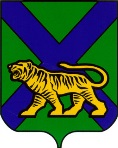 ТЕРРИТОРИАЛЬНАЯ ИЗБИРАТЕЛЬНАЯ КОМИССИЯ
МИХАЙЛОВСКОГО РАЙОНАРЕШЕНИЕс. МихайловкаОб установлении времени, на которое предоставляются помещения зарегистрированным кандидатам, избирательным объединениям для проведения агитационных публичных мероприятий в форме собраний и находящиеся в государственной или муниципальной собственности по одномандатному избирательному округу № 12  на выборах депутатов Законодательного Собрания Приморского края В соответствии с частью 3 и пунктом 2 части 4  статьи 64 Избирательного кодекса Приморского края, территориальная избирательная комиссия Михайловского района РЕШИЛА:1.   Установить время продолжительностью не менее одного и не более двух часов для встреч с избирателями по заявкам зарегистрированных  кандидатов, их доверенных лиц, избирательных объединений, выдвинувших  зарегистрированных кандидатов по одномандатному избирательному округу № 12 на выборах депутатов Законодательного Собрания Приморского края, в помещениях, находящихся в государственной или муниципальной собственности, пригодных для проведения агитационных публичных мероприятий в форме собраний. Помещения предоставляются безвозмездно собственником, владельцем каждому зарегистрированному  кандидату, избирательному объединению, выдвинувшему зарегистрированного кандидата по одномандатному избирательному округу № 12 на выборах депутатов Законодательного Собрания Приморского края.2. Направить настоящее решение главам  местных администраций городских округов и муниципальных районов, расположенных на территории  одномандатного избирательного округа № 12 по выборам депутатов Законодательного Собрания Приморского края.3.  Направить настоящее решение в Избирательную комиссию Приморского края для размещения  на официальном сайте Избирательной комиссии  Приморского края в информационно-телекоммуникационной сети «Интернет». 4. Опубликовать настоящее решение в газете «Приморская газета: официальное издание органов государственной власти Приморского края».Председатель комиссии			                                    Н.С. ГорбачеваСекретарь комиссии				                                   В.В. Лукашенко  05.07.2016                 07/88         